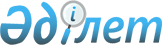 Алға аудандық мәслихатының 2021 жылғы 29 желтоқсандағы № 130 "2022-2024 жылдарға арналған Маржанбұлақ ауылдық округ бюджетін бекіту туралы" шешіміне өзгерістер енгізу туралыАқтөбе облысы Алға аудандық мәслихатының 2022 жылғы 22 маусымдағы № 186 шешімі
      ШЕШТІ:
      1. Алға аудандық мәслихатының "2022-2024 жылдарға арналған Маржанбұлақ ауылдық округ бюджетін бекіту туралы" 2021 жылғы 29 желтоқсандағы № 130 шешіміне келесідей өзгерістер енгізілсін:
      1 тармақ жаңа редакцияда жазылсын:
      "1. 2022-2024 жылдарға арналған Маржанбұлақ ауылдық округ бюджеті 1,2 және 3 қосымшаларға сәйкес, оның ішінде 2022 жылға мынадай көлемде бекітілсін:
      1) кірістер – 466 554,6 мың теңге:
      салықтық түсімдер – 6 380 мың теңге;
      салықтық емес түсімдер – 156 мың теңге;
      негізгі капиталды сатудан түсетін түсімдер - 500 мың теңге;
      трансферттер түсімі – 459 518,6 мың теңге;
      2) шығындар – 467 661,1 мың теңге;
      3) таза бюджеттік кредиттеу- 0 теңге:
      бюджеттік кредиттер – 0 теңге;
      бюджеттік кредиттерді өтеу – 0 теңге;
      4) қаржы активтерімен операциялар бойынша сальдо – 0 теңге:
      қаржы активтерін сатып алу – 0 теңге;
      мемлекеттің қаржы активтерін сатудан түсетін түсімдер – 0 теңге;
      5) бюджет тапшылығы (профициті) – - 1 106,5 мың теңге;
      6) бюджет тапшылығын қаржыландыру (профицитін пайдалану) – 1 106,5 мың теңге:
      қарыздар түсімі – 0 теңге;
      қарыздарды өтеу – 0 теңге;
      бюджет қаражатының пайдаланылатын қалдықтары – 1 106,5 мың теңге.";
      3 тармақ жаңа редакцияда жазылсын:
      "3. Қазақстан Республикасының "2022-2024 жылдарға арналған республикалық бюджет туралы" Заңының (әрі қарай – Заңы) 9 - бабына сәйкес белгіленгені ескерілсін және басшылыққа алынсын:
      2022 жылғы 1 қаңтардан бастап:
      1) жалақының ең төменгі мөлшері – 60 000 теңге;
      2) Қазақстан Республикасының заңнамасына сәйкес жәрдемақыларды және өзге де әлеуметтік төлемдерді есептеу үшін, сондай-ақ айыппұл санкцияларын, салықтар мен басқа да төлемдерді қолдану үшін айлық есептік көрсеткіш – 3 063 теңге;
      3) базалық әлеуметтік төлемдердің мөлшерін есептеу үшін ең төменгі күнкөріс деңгейінің шамасы – 36 018 теңге.
      2022 жылғы 1 сәуірден бастап:
      1) жәрдемақыларды және өзге де әлеуметтік төлемдерді есептеу үшін үшін айлық есептік көрсеткіш – 3 180 теңге;
      2) базалық әлеуметтік төлемдердің мөлшерін есептеу үшін ең төменгі күнкөріс деңгейінің шамасы – 37 389 теңге.";
      көрсетілген шешімнің 1 қосымшасы осы шешімдегі қосымшасына сәйкес жаңа редакцияда жазылсын.
      2. Осы шешім 2022 жылдың 1 қаңтарынан бастап қолданысқа енгізіледі. 2022 жылға арналған Маржанбұлақ ауылдық округінің бюджеті
					© 2012. Қазақстан Республикасы Әділет министрлігінің «Қазақстан Республикасының Заңнама және құқықтық ақпарат институты» ШЖҚ РМК
				
      Алға аудандық мәслихат хатшысы 

М. Тулеуов
Алға аудандық мәслихатының 
2022 жылғы 22 маусымдағы 
№ 186 шешіміне қосымшаАлға аудандық мәслихатының 
2021 жылғы 29 желтоқсандағы 
№ 130 шешіміне 1 қосымша
Санаты
Санаты
Санаты
Санаты
Сомасы, (мың теңге)
Сыныбы
Сыныбы
Сыныбы
Сомасы, (мың теңге)
Кіші сыныбы
Кіші сыныбы
Сомасы, (мың теңге)
Атауы
Сомасы, (мың теңге)
1
2
 3
4
5
I. Кірістер
466 554,6
1
Салықтық түсімдер
6 380
01
Табыс салығы
690
2
Жеке табыс салығы
690
04
Меншікке салынатын салықтар
5 260
1
Мүлікке салынатын салықтар
202
3
Жер салығы
450
4
Көлік құралдарына салынатын салық
4 558
5
Бірыңғай жер салығы
50
05
Тауарларға, жұмыстарға және қызметтерге салынатын ішкі салықтар
430
3
Табиғи және басқа да ресурстарды пайдаланғаны үшін түсетін түсімдер
430
2
Салықтық емес түсiмдер
156
01
Мемлекеттік меншіктен түсетін кірістер
156
5
Мемлекет меншігіндегі мүлікті жалға беруден түсетін кірістер
156
3
Негізгі капиталды сатудан түсетін түсімдер
500
03
Жерді және материалдық емес активтерді сату
500
1
Жерді сату
500
2
Материалдық емес активтерді сату
0
4
Трансферттердің түсімдері
459 518,6
02
Мемлекеттік басқарудың жоғары тұрған органдарынан түсетін трансферттер
459 518,6
3
Аудандардың (облыстық маңызы бар қаланың) бюджетінен трансферттер
459 518,6
Функционалдық топ
Функционалдық топ
Функционалдық топ
Функционалдық топ
Функционалдық топ
Сомасы, (мың теңге)
Кіші функционалдық топ
Кіші функционалдық топ
Кіші функционалдық топ
Кіші функционалдық топ
Сомасы, (мың теңге)
Бюджеттік бағдарламалардың әкімшісі
Бюджеттік бағдарламалардың әкімшісі
Бюджеттік бағдарламалардың әкімшісі
Сомасы, (мың теңге)
Бағдарлама
Бағдарлама
Сомасы, (мың теңге)
Атауы
Сомасы, (мың теңге)
1
2
3
4
5
6
II.Шығындар
467 661,1 
01
Жалпы сипаттағы мемлекеттік қызметтер
33 777,3
1
Мемлекеттiк басқарудың жалпы функцияларын орындайтын өкiлдi, атқарушы және басқа органдар
33 777,3
124
Аудандық маңызы бар қала, ауыл, кент, ауылдық округ әкімінің аппараты
33 777,3
001
Аудандық маңызы бар қала, ауыл, кент, ауылдық округ әкімінің қызметін қамтамасыз ету жөніндегі қызметтер
33 277,3
022
Мемлекеттік органның күрделі шығыстары
500
07
Тұрғын үй-коммуналдық шаруашылық
114 143,6
3
Елді-мекендерді көркейту
114 143,6
124
Аудандық маңызы бар қала, ауыл, кент, ауылдық округ әкімінің аппараты
114 143,6
008
Елді мекендердегі көшелерді жарықтандыру
18 600 
009
Елді мекендердің санитариясын қамтамасыз ету
3 400
011
Елді мекендерді абаттандыру мен көгалдандыру
92 143,6
12
Көлік және коммуникация
319 740
1
Автомобиль көлігі
319 740
124
Аудандық маңызы бар қала, ауыл, кент, ауылдық округ әкімінің аппараты
319 740
013
Аудандық маңызы бар қалаларда, ауылдарда, кенттерде, ауылдық округтерде автомобиль жолдарының жұмыс істеуін қамтамасыз ету
33 503
045
Аудандық маңызы бар қалаларда, ауылдарда, кенттерде, ауылдық округтерде автомобиль жолдарын күрделі және орташа жөндеу 
286 237
15
Трансферттер
0,2
1
Трансферттер
0,2
124
Аудандық маңызы бар қала, ауыл, кент, ауылдық округ әкімінің аппараты
0,2
048
Пайдалынылмаған (толық пайдаланылмаған) нысаналы трансферттерді қайтару
0,2
III. Таза бюджеттік кредиттеу
0
Бюджеттік кредиттер
0
Санаты
Санаты
Санаты
Санаты
Сомасы, (мың теңге)
Сыныбы
Сыныбы
Сыныбы
Сомасы, (мың теңге)
Кіші сыныбы
Кіші сыныбы
Сомасы, (мың теңге)
Атауы
Сомасы, (мың теңге)
1
2
 3
4
5
5
Бюджеттік кредиттерді өтеу
0
01
Бюджеттік кредиттерді өтеу
0
1
Мемлекеттік бюджеттен берілген бюджеттік кредиттерді өтеу
0
Функционалдық топ
Функционалдық топ
Функционалдық топ
Функционалдық топ
Функционалдық топ
Сомасы, (мың теңге)
Кіші функционалдық топ
Кіші функционалдық топ
Кіші функционалдық топ
Кіші функционалдық топ
Сомасы, (мың теңге)
Бюджеттік бағдарламалардың әкімшісі
Бюджеттік бағдарламалардың әкімшісі
Бюджеттік бағдарламалардың әкімшісі
Сомасы, (мың теңге)
Бағдарлама
Бағдарлама
Сомасы, (мың теңге)
Атауы
Сомасы, (мың теңге)
1
2
3
4
5
6
IV. Қаржы активтерімен операциялар бойынша сальдо
0
Қаржы активтерін сатып алу
0
V. Бюджет тапшылығы (профициті)
-1 106,5
VI. Бюджет тапшылығын қаржыландыру (профицитін пайдалану)
1 106,5
Санаты
Санаты
Санаты
Санаты
Сомасы, (мың теңге)
Сыныбы
Сыныбы
Сыныбы
Сомасы, (мың теңге)
Кіші сыныбы
Кіші сыныбы
Сомасы, (мың теңге)
Атауы
Сомасы, (мың теңге)
1
2
 3
4
5
7
Қарыздар түсімдері
0
01
Мемлекеттік ішкі қарыздар
0
2
Қарыз алу келісім-шарттары
0
Функционалдық топ
Функционалдық топ
Функционалдық топ
Функционалдық топ
Функционалдық топ
Сомасы, (мың теңге)
Кіші функционалдық топ
Кіші функционалдық топ
Кіші функционалдық топ
Кіші функционалдық топ
Сомасы, (мың теңге)
Бюджеттік бағдарламалардың әкімшісі
Бюджеттік бағдарламалардың әкімшісі
Бюджеттік бағдарламалардың әкімшісі
Сомасы, (мың теңге)
Бағдарлама
Бағдарлама
Сомасы, (мың теңге)
Атауы
Сомасы, (мың теңге)
1
2
3
4
5
6
16
Қарыздарды өтеу
0
1
Қарыздарды өтеу 
0
Санаты
Санаты
Санаты
Санаты
Сомасы, (мың теңге)
Сыныбы
Сыныбы
Сыныбы
Сомасы, (мың теңге)
Кіші сыныбы
Кіші сыныбы
Сомасы, (мың теңге)
Атауы
Сомасы, (мың теңге)
1
2
 3
4
5
8
Бюджет қаражатының пайдаланатын қалдықтары
1 106,5
01
Бюджет қаражаты қалдықтары
1 106,5
1
Бюджет қаражатының бос қалдықтары
1 106,5